Роль книги в развитии ребёнка.Книга – это воспитатель человеческих душ. Она является одним из источников информации. С ее помощью ребенок сможет познавать мир и самого себя, переживать истории героев, фантазировать развитие дальнейших событий того или иного произведения.С самого маленького возраста малышам нужно читать как можно больше книг. Очень важно, чтобы он полюбил это занятие. Учеными установлено, что ребенок, которому систематически читают, накапливает богатый словарный запас, так как слышит больше слов. Читая вместе со взрослыми, малыш не только узнает что-то новое, но и активноразвивает воображение и память, а также усваивает важные жизненные уроки. Книга - это отличный помощник для воспитания ребенка. Любящие родители очень серьёзно подходят к вопросам воспитания. Понимая, что именно чтение выполняет не только познавательную, но и воспитательную функции, родители с раннего возраста читают детям книжки. В детских сказках описываются яркие и красочные события, в которых он представляет себя непосредственным участником, в сказках происходит борьба добра и зла, приводятся примеры смелости, житейской хитрости, трудолюбия, высмеивается глупость.  При этом очень важно подбирать правильные книги для каждого возраста, чтобы они были интересны и понятны детям. Помните, что самое главное в книге – это содержание. Приучайте своих детей читать как можно больше книг, это поможет в дальнейшем и в учебе, и в общение с окружающим миром. Чтение нельзя заменить прослушиванием аудиозаписей или телевизором. Читайте или рассказывайте ребенку сказки не менее получаса в день.С человеком, который много читает всегда интереснее общаться, у него лучше развита фантазия и шире кругозор.   Удачи Вам!Чтение вслух детямпомогает установить контакт между взрослыми и детьми;обеспечивает необходимое эмоциональное развитие;расширяет знания;обогащает словарный запас, развивает память и воображение;концентрирует внимание и учит думать;помогает воспитанию моральных ценностей;помогает детям познать мир и себя.ЧИТАЙТЕ РЕБЁНКУ ЕЖЕДНЕВНОНЕ МЕНЕЕ 30 минут!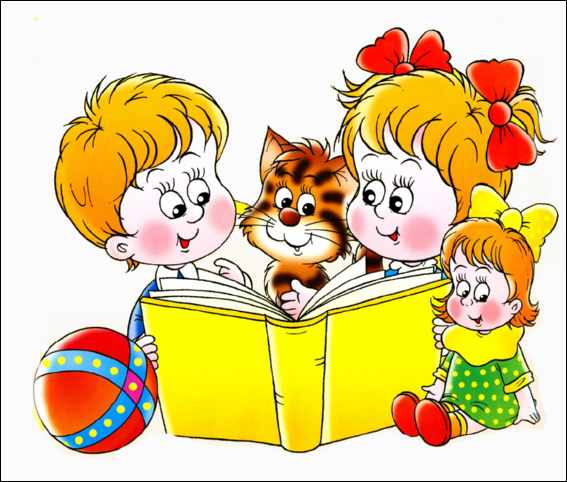 